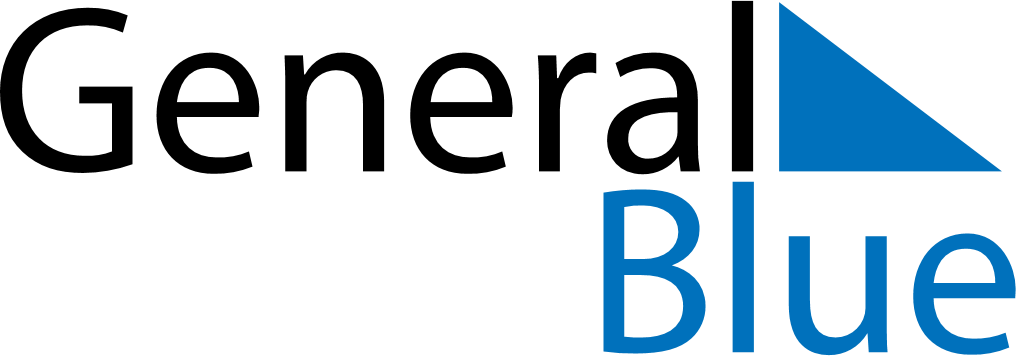 February 2026February 2026February 2026South KoreaSouth KoreaMondayTuesdayWednesdayThursdayFridaySaturdaySunday12345678910111213141516171819202122Korean New Year232425262728